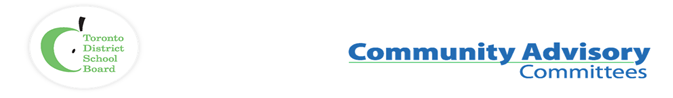 AgendaTo:Members of the Alternative Schools Community Advisory Committee (ASCAC)Date:    Monday, January 13, 2020Time/Location:  7:00pm to 9:00pm; 5050 Yonge St., Committee Room ACommittee Co-Chairs:   Boriana Karan, Prafulla Prabhu, Liam Rodrigues, Deborah Adelman, Jonathan Penney, Trustee Shelley LaskinTeleconference Details:   Dial:  416-849-1983 Participant Code:  8818338#ItemTimelineRecommendation/Motion1.Welcome/ Introductions 7:00pm2.Land Acknowledgement: "We acknowledge we are hosted on the lands of the Mississaugas of the Anishinaabe, the Haudenosaunee Confederacy and the Wendat. We also recognise the enduring presence of all First Nations, Métis and Inuit peoples."7:05pm3.Confirmation of Quorum7:07pm4.Approval of Agenda7:09pm5.Superintendent’s Update7:10pm6.Future of ASCAC7:30pm7.Communication8:00pm8.Review and Policy Impact8:20pm9.Climate Event for Alternative Schools - Update8:40pmDeferred from November 2019 Meeting10.Adjournment Next Meeting: Monday, April 20, 20205050 Yonge St., Cafeteria8:55pm